Resources from the California Department of Education:https://www.cde.ca.gov/ls/cg/mh/studentcrisishelp.aspSeptember 2020Help for Students in CrisisResources for addressing mental health and wellness while school sites are closed.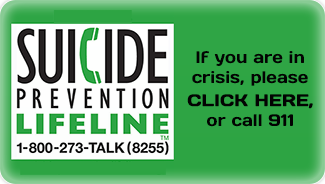 Crisis LinesTeen & Youth Help Hotline Teenage Advice, Crisis & Depression Helpline
Do you need help working something out? Do you want to talk to someone who understands, like another teen? We're here to help!
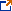 The National Suicide Prevention Lifeline 1-800-273-8255
The 24-hour, toll-free, confidential suicide prevention hotline is available to anyone in suicidal crisis or emotional distress. It provides Spanish-speaking counselors, as well as options for deaf and hard of hearing individuals.Línea de Vida Nacional de Prevención del Suicidio ofrece servicios gratuitos en español para alguien que está en crisis o necesita ayuda llame al 1-888-628-9454Options for Deaf and Hard of Hearing 1-800-985-5990 or text TalkWithUs to 66746
The Crisis Text Line
The Crisis Text Line is the only 24/7, nationwide crisis-intervention text-message hotline. The Crisis Text Line can be reached by texting HOME to 741-741.The Veterans Crisis Line
The 24-hour, toll-free, confidential hotline provides phone, webchat, and text options available to military veterans in crisis and their families and friends.  It provides options for deaf and hard of hearing individuals.Call the Veterans Crisis Line at 1-800-273-8255 and Press 1 or text to 838255.
The Trevor Project
The nationwide organization provides a 24-hour phone hotline, as well as limited-hour webchat and text options, for lesbian, gay, bisexual, transgender and questioning youth.The Trevor Lifeline is a national 24-hour, toll free confidential suicide hotline for LGBTQ youth. Call 1-866-488-7386 24/7Confidential online instant messaging with a Trevor Counselor 24/7Confidential text messaging with a Trevor Counselor 24/7 Text START to 678678TrevorText can be reached by texting TREVOR to 1-202-304-1200 (available M-F from 3PM to 10PM ET).
The Trans Lifeline 1-877-565-8860
The Trans Lifeline is a trans-led organization that connects trans people to the community, support, and resources they need to survive and thrive. It provides crisis intervention hotlines, staffed by transgender individuals, for trans and questioning callers.Additional ResourcesFor Mental Health ProvidersNational Association of School Psychologists (NASP) COVID-19: Resource Center 
National Association of School Psychologists (NASP) Comprehensive School Suicide Prevention in a Time of Distance Learning
Pacific Southwest Mental Health Technology and Transfer Center (MHTTC) Wellness Wednesdays WebinarsApril 15 at 2:00 pm PT RegisterApril 22 at 2:00 pm PT RegisterApril 29 at 2:00 pm PT Register
Self-Care & Thriving for Educators During a Public Health Crisis Webinar slides (PDF)
Mental Health Resources for K-12 Educators During COVID-1 (PDF)
The Center of Excellence for Infant and Early Childhood Mental Health in collaboration with Frederick County Maryland’s Safe Babies Court Team Program Free Professional Development Guide (PDF)
Center for Disease Control COVID-10: How to Prepare – Manage Anxiety and Stress
Taking Care of Yourself in the Face of Uncertainty. American Foundation for Suicide Prevention
Supporting Practice for Mental Health Professionals During Pandemic- Related Social DistancingFor Providing Virtual Mental Health ServicesUS Department of Education FERPA & Coronavirus Disease 2019 (COVID-19) Frequently Asked Questions (FAQs) (PDF)
US Department of Health and Human Services Limited Waiver of HIPAA Sanctions and Penalties During a Nationwide Public Health Emergency (PDF)
Center for Connected Health Policy COVID-19 State Actions in California (PDF)
Department of Managed Health Care All Plan Letter- Billing for Telehealth Services; Telehealth for the Delivery of Services (PDF) For FamiliesCenter for the Study of Traumatic Stress: Taking Care of Your Family During Coronavirus and Other Emerging Infectious Disease Outbreaks (PDF)
Centers for Disease Control and Prevention: Caring for Children: Tips to Keep Children Healthy While School’s Out
Supporting and reassuring children around the world
National Child Traumatic Stress Network Parent/Caregiver Guide to Helping Families Cope with The Coronavirus Disease 2019
Child Trends Resources for Supporting Children’s Emotional Well-being during the COVID-19 Pandemic
National Association of School Psychologists Considerations for Delivery of School Psychological Telehealth Services
National Association of School Psychologists Virtual Service Delivery in Response to COVID-19 DisruptionsFor YouthMental Health Teen Guide (PDF)
LGBT Youth Fact Sheet (PDF)
GritX is an online platform that provides high levels of mental health care, so youth and young adults can thrive, connect, and find resilience and share their own stories, in their own way. The activities help participants get through, get back to, or maintain different emotions.
Please Pass the Love, through its Storms Don't Last Forever #SDLF campaign, has created free weekly age-appropriate online programs your youth, families, school staff, mental health providers, and anyone who works with children! In addition, Please Pass the Love compiled resources for school systems, educators, telehealth, and more.